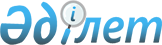 О размещении государственного образовательного заказа на подготовку специалистов с техническим и профессиональным образованием в организациях
образования, финансируемых из республиканского бюджета на 2011-2012 учебный год
					
			Утративший силу
			
			
		
					Приказ и.о. Министра образования и науки Республики Казахстан от 29 ноября 2011 года № 497. Зарегистрирован в Министерстве юстиции Республики Казахстан 14 декабря 2011 года № 7339. Утратил силу приказом Министра образования и науки Республики Казахстан от 1 июля 2015 года № 425      Сноска. Утратил силу приказом Министра образования и науки РК от 01.07.2015 № 425.      В целях реализации постановления Правительства Республики Казахстан от 4 марта 2011 года № 232 «Об утверждении государственного образовательного заказа на подготовку специалистов с высшим и послевузовским образованием, а также с техническим и профессиональным образованием в организациях образования, финансируемых из республиканского бюджета (за исключением подготовки специалистов в организациях образования Комитета национальной безопасности Республики Казахстан) на 2011/2012 учебный год», ПРИКАЗЫВАЮ:



      1. Разместить государственный образовательный заказ на подготовку специалистов с техническим и профессиональным образованием в организациях образования, финансируемых из республиканского бюджета на 2011-2012 учебный год, согласно приложению к настоящему приказу.



      2. Департаменту технического и профессионального образования (Борибеков К.К.):



      1) обеспечить в установленном законодательством порядке государственную регистрацию настоящего приказа в Министерстве юстиции Республики Казахстан;



      2) после прохождения государственной регистрации опубликовать настоящий приказ в средствах массовой информации;



      3) довести настоящий приказ до сведения организаций технического и профессионального образования, финансируемых из республиканского бюджета.



      3. Департаменту финансов и инвестиционных проектов (Нургожаева Т.А.) обеспечить финансирование организаций технического и профессионального образования, финансируемых из республиканского бюджета, в соответствии с контингентом обучающихся.



      4. Контроль за исполнением настоящего приказа возложить на вице-министра Шаяхметова Б.С.



      5. Настоящий приказ вводится в действие по истечении десяти календарных дней после дня его первого официального опубликования.      И.о. министра                              М. Сарыбеков

Приложение                           

к приказу И.о. министра образования и

науки Республики Казахстан           

от 29 ноября 2011 года № 497          

Государственный образовательный заказ

на подготовку специалистов с техническим и профессиональным

образованием в организациях образования,

финансируемых из республиканского бюджета на 2011/2012 учебный

год
					© 2012. РГП на ПХВ «Институт законодательства и правовой информации Республики Казахстан» Министерства юстиции Республики Казахстан
				№

п/пНаименование

учебного заведенияВ том числе по специальностямВ том числе по специальностямВ том числе по специальностямВ том числе по специальностям№

п/пНаименование

учебного заведенияНаименование специальностейКол-во

(чело-

век)в том числе

с казахским

языком

обученияНа базе

11

класса1.Республиканское

государственное

предприятие на

праве

хозяйственного

ведения «Казахский

национальный

технический

университет имени

К.И. Сатпаева»Гидрогеология и инженерная

геология:

квалификация

«Техник-гидрогеолог»2525251.Республиканское

государственное

предприятие на

праве

хозяйственного

ведения «Казахский

национальный

технический

университет имени

К.И. Сатпаева»Техническое обслуживание и

ремонт горного

электромеханического

оборудования:

квалификация

«Электромеханик»25251.Республиканское

государственное

предприятие на

праве

хозяйственного

ведения «Казахский

национальный

технический

университет имени

К.И. Сатпаева»Бурение нефтяных и газовых

скважин и технология буровых

работ:

квалификация

«Техник-технолог»2525251.Республиканское

государственное

предприятие на

праве

хозяйственного

ведения «Казахский

национальный

технический

университет имени

К.И. Сатпаева»Эксплуатация нефтяных и

газовых месторождений:

квалификация

«Техник-технолог»2525251.Республиканское

государственное

предприятие на

праве

хозяйственного

ведения «Казахский

национальный

технический

университет имени

К.И. Сатпаева»Монтаж и эксплуатация

оборудования и систем

газоснабжения:

квалификация «Техник по

эксплуатации оборудования

газовых объектов»252525Всего1251001252.Негосударственное

учреждение

образования «Высшая

Техническая Школа»,

город УральскОптическое и электронное

оборудование:

квалификация: «Техник по

связи»2222222.Негосударственное

учреждение

образования «Высшая

Техническая Школа»,

город УральскМонтаж и эксплуатация

оборудования и систем

газоснабжения:

квалификация «Техник по

эксплуатации оборудования

газовых объектов»8882.Негосударственное

учреждение

образования «Высшая

Техническая Школа»,

город УральскТехнология переработки нефти

и газа:

квалификация

«Техник-технолог»3520352.Негосударственное

учреждение

образования «Высшая

Техническая Школа»,

город УральскТехническое обслуживание,

ремонт и эксплуатация

автомобильного транспорта:

квалификация «Техник -

механик»15152.Негосударственное

учреждение

образования «Высшая

Техническая Школа»,

город УральскСооружение и эксплуатация

газонефтепроводов и

газонефтехранилищ:

квалификация

«Техник-механик»3020302.Негосударственное

учреждение

образования «Высшая

Техническая Школа»,

город УральскЭксплуатация нефтяных и

газовых месторождений:

квалификация

«Техник-технолог»151515Всего125851253.Коммунальное

государственное

казенное

предприятие

«Карагандинский

политехнический

колледж»Электрооборудование

электрических станций и

сетей:

квалификация

«Электромонтер»;2525253.Коммунальное

государственное

казенное

предприятие

«Карагандинский

политехнический

колледж»квалификация «Электрослесарь

по ремонту

электрооборудования

электростанций»;25253.Коммунальное

государственное

казенное

предприятие

«Карагандинский

политехнический

колледж»квалификация

«Электромонтажник по силовым

сетям и электрооборудованию»25253.Коммунальное

государственное

казенное

предприятие

«Карагандинский

политехнический

колледж»Теплотехническое

оборудование и системы

теплоснабжения:

квалификация «Слесарь по

ремонту оборудования

тепловых сетей»2525Всего100251004.Коммунальное

государственное

казенное

предприятие

«Электротехнический

колледж», город

СемейЭлектроснабжение:

квалификация

«Электромонтажник по силовым

сетям и

электрооборудованию»;50504.Коммунальное

государственное

казенное

предприятие

«Электротехнический

колледж», город

СемейЭлектрическое и

электромеханическое

оборудование:

квалификация

«Электромонтажник по

освещению и осветительным

сетям»252525Всего7525755.Коммунальное

государственное

казенное

предприятие

«Темиртауский

политехнический

колледж»Теплотехническое

оборудование и системы

теплоснабжения:

квалификация

«Техник-теплотехник»5025505.Коммунальное

государственное

казенное

предприятие

«Темиртауский

политехнический

колледж»Техническая эксплуатация,

обслуживание и ремонт

электрического и

электромеханического

оборудования:

квалификация

«Электромеханик»5050Всего100251006.Коммунальное

государственное

казенное

предприятие

«Семипалатинский

колледж геодезии и

картографии»Геодезия и картография:

квалификация

«Техник-геодезист»;13136.Коммунальное

государственное

казенное

предприятие

«Семипалатинский

колледж геодезии и

картографии»квалификация

«Техник-аэрофотогеодезист»1212Всего2525ИТОГО550260550